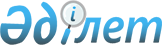 Об утверждении минимального и максимального пределов основного вознаграждения временного администратора, реабилитационного, временного и банкротного управляющих, а также Правил выплаты такого вознаграждения
					
			Утративший силу
			
			
		
					Приказ Министра финансов Республики Казахстан от 21 апреля 2017 года № 265. Зарегистрирован в Министерстве юстиции Республики Казахстан 23 мая 2017 года № 15134. Утратил силу приказом Первого заместителя Премьер-Министра Республики Казахстан – Министра финансов Республики Казахстан от 1 апреля 2020 года № 344.
      Сноска. Утратил силу приказом Первого заместителя Премьер-Министра РК – Министра финансов РК от 01.04.2020 № 344 (вводится в действие по истечении десяти календарных дней после дня его первого официального опубликования).
      В соответствии с пунктом 1 статьи 13 Закона Республики Казахстан от 7 марта 2014 года "О реабилитации и банкротстве" ПРИКАЗЫВАЮ:
      1. Утвердить:
      1) минимальный и максимальный пределы основного вознаграждения временного администратора, реабилитационного, временного и банкротного управляющих согласно приложению 1 к настоящему приказу;
      2) Правила выплаты основного вознаграждения временного администратора, реабилитационного, временного и банкротного управляющих согласно приложению 2 к настоящему приказу.
      2. Признать утратившими силу:
      1) приказ Министра финансов Республики Казахстан от 18 марта 2015 года № 183 "Об утверждении минимального размера основного вознаграждения временного администратора и реабилитационного управляющих, а также размера основного вознаграждения временного и банкротного управляющих и правил их выплаты" (зарегистрирован в Реестре государственной регистрации нормативных правовых актов под № 10808, опубликован в информационно-правовой системе "Әділет" 21 мая 2015 года); 
      2) подпункт 1) пункта 1 приказа Министра финансов Республики Казахстан от 30 декабря 2016 года № 705 "О внесении изменений в некоторые приказы Министра финансов Республики Казахстан" (зарегистрирован в Реестре государственной регистрации нормативных правовых актов Республики Казахстан под № 14768, опубликован в информационной системе "Эталонный контрольный банк нормативных правовых актов Республики Казахстан" 17 февраля 2017 года).
      3. Комитету государственных доходов Министерства финансов Республики Казахстан (Тенгебаев А.М.) в установленном законодательством порядке обеспечить:
      1) государственную регистрацию настоящего приказа в Министерстве юстиции Республики Казахстан;
      2) в течение десяти календарных дней со дня государственной регистрации настоящего приказа направление его копии в бумажном и электронном виде на казахском и русском языках в Республиканское государственное предприятие на праве хозяйственного ведения "Республиканский центр правовой информации" для официального опубликования и включения в Эталонный контрольный банк нормативных правовых актов Республики Казахстан;
      3) в течение десяти календарных дней после государственной регистрации настоящего приказа направление его копии на официальное опубликование в периодические печатные издания.
      4. Настоящий приказ вводится в действие по истечении десяти календарных дней после дня его первого официального опубликования. Минимальный и максимальный пределы основного вознаграждения временного администратора, реабилитационного, временного и банкротного управляющих
      Примечание: расшифровка аббревиатуры:
      МРП – месячный расчетный показатель, установленный Законом о республиканском бюджете на соответствующий финансовый год. Правила выплаты основного вознаграждения временного администратора, реабилитационного, временного и банкротного управляющих Глава 1. Общие положения
      1. Настоящие Правила выплаты основного вознаграждения временного администратора, реабилитационного, временного и банкротного управляющих разработаны в соответствии с пунктом 1 статьи 13 Закона Республики Казахстан от 7 марта 2014 года "О реабилитации и банкротстве" (далее – Закон) и устанавливают порядок выплаты основного вознаграждения временного администратора, реабилитационного, временного и банкротного управляющих.
      2. Основным вознаграждением для временного администратора и реабилитационного управляющего является установленное собранием кредиторов ежемесячное вознаграждение на весь период осуществления полномочий независимо от его продолжительности.
      3. Основным вознаграждением для временного управляющего является установленное собранием кредиторов фиксированное ежемесячное вознаграждение на весь период осуществления полномочий.
      4. Основным вознаграждением для банкротного управляющего является установленное собранием кредиторов фиксированное ежемесячное вознаграждение на период проведения процедуры банкротства без учета срока его продления.
      5. Размер основного вознаграждения временного администратора, реабилитационного, временного и банкротного управляющих определяется в пределах, установленных уполномоченным органом в соответствии с пунктом 1 статьи 13 Закона. Глава 2. Порядок выплаты основного вознаграждения временному администратору
      6. Размер основного вознаграждения временному администратору определяется на первом собрании кредиторов. Решение собрания кредиторов оформляется протоколом.
      7. Основное вознаграждение временному администратору выплачивается реабилитационным управляющим или должностным лицом неплатежеспособного должника после вынесения судом определения об утверждении плана реабилитации или прекращения реабилитационной процедуры, путем перечисления денежных средств с банковского счета должника на банковский счет временного администратора. Глава 3. Порядок выплаты основного вознаграждения реабилитационному управляющему
      8. Ежемесячный размер основного вознаграждения реабилитационного управляющего определяется собранием кредиторов. Решение собрания кредиторов оформляется протоколом.
      9. Основное вознаграждение реабилитационного управляющего возмещается за счет имущества должника вне очереди в течение всего периода исполнения реабилитационным управляющим своих обязанностей.
      10. Выплата основного вознаграждения осуществляется путем перечисления денежных средств с банковского счета должника на банковский счет реабилитационного управляющего.
      11. Размер основного вознаграждения пересматривается собранием кредиторов в пределах, установленных уполномоченным органом. Изменение размера основного вознаграждения за отработанный период не допускается. Глава 4. Порядок выплаты основного вознаграждения временному управляющему
      12. Основное вознаграждение временного управляющего относится к административным расходам и возмещается за счет имущества должника вне очереди по результатам его деятельности за весь период исполнения временным управляющим своих обязанностей, за исключением случаев, предусмотренных пунктом 14 настоящих правил. 
      13. В случае признания должника банкротом основное вознаграждение временному управляющему выплачивается банкротным управляющим путем перечисления денежных средств с банковского счета должника на банковский счет временного управляющего.
      14. В случаях прекращения производства по делу о банкротстве, а также отказа в признании должника банкротом в связи с отсутствием оснований, основное вознаграждение временному управляющему выплачивается заявителем, обратившимся в суд, в размере минимального предела, установленного уполномоченным органом.
      При обращении в суд двух и более кредиторов расходы по выплате основного вознаграждения распределяются между такими кредиторами пропорционально их требованиям.
      Выплата основного вознаграждения осуществляется путем перечисления денежных средств с банковского счета заявителя на банковский счет временного управляющего, после вынесения судом определения о прекращении производства по делу о банкротстве либо вступления в законную силу решения суда об отказе в признании должника банкротом. Глава 5. Порядок выплаты основного вознаграждения банкротному управляющему
      15. Ежемесячный размер основного вознаграждения банкротного управляющего определяется собранием кредиторов. Решение собрания кредиторов оформляется протоколом.
      16. Основное вознаграждение банкротного управляющего относится к административным расходам и возмещается за счет имущества банкрота вне очереди за период проведения процедуры банкротства без учета срока его продления.
      В случае продления срока проведения процедуры банкротства основное вознаграждение банкротного управляющего до завершения процедуры банкротства не должно превышать пятидесяти процентов от размера основного вознаграждения, установленного собранием кредиторов до такого продления.
      17. Выплата основного вознаграждения осуществляется путем перечисления денежных средств с банковского счета должника на банковский счет банкротного управляющего.  Глава 6. Заключительные положения
      18. В случае освобождения или отстранения временного администратора, реабилитационного, временного и банкротного управляющих от исполнения возложенных на него обязанностей вознаграждение ему не выплачивается с даты его освобождения или отстранения.
      19. Настоящие Правила не распространяются на случаи возмещения административных расходов, связанных с возбуждением дела о банкротстве и проведением процедуры банкротства, включая основное вознаграждение временного и банкротного управляющих, по решению суда за счет кредитора по налогам и другим обязательным платежам в бюджет.
					© 2012. РГП на ПХВ «Институт законодательства и правовой информации Республики Казахстан» Министерства юстиции Республики Казахстан
				
      Министр финансов 
Республики Казахстан

Б. Султанов
Приложение 1 
к приказу Министра финансов 
Республики Казахстан 
от 21 апреля 2017 года № 265 
№
п/п
Лицо, получающее вознаграждение
Минимальный предел основного вознаграждения
Максимальный предел основного вознаграждения
1
Временный администратор
15 МРП
30 МРП
2
Реабилитационный управляющий
25 МРП
50 МРП
3
Временный управляющий
15 МРП
30 МРП
4
Банкротный управляющий
25 МРП
50 МРППриложение 2 
к приказу Министра финансов
Республики Казахстан
от 21 апреля 2017 года № 265